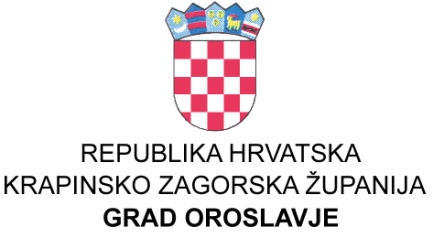 GRADSKO VIJEĆEKLASA: 024-03/22-01/11 UBROJ:  2140-4-2-22-3Oroslavje, 31.05.2022. godineTemeljem odredbi članka 27. stavka 1. Zakona o prodaji stanova na kojima postoji stanarsko pravo („Narodne novine“ broj  43/92, 69/92, 87/92, 25/93, 26/93, 48/93, 2/94, 44/94, 47/94, 58/95, 103/95, 11/96, 76/96, 111/96, 11/97, 103/97, 119/97, 68/98, 163/98, 22/99, 96/99, 120/00, 94/01, 78/02) i članka 32. Statuta grada Oroslavja («Službeni glasnik Krapinsko-zagorske županije» broj 16/09., 13/13.,  19/18., 21/20. i 23/21.) Gradsko vijeće na svojoj  18.                sjednici održanoj dana    31.05.2022.   godine, donijelo jeGODIŠNJE IZVRŠENJE PROGRAMAUTROŠKA SREDSTAVA OD PRODAJESTANOVA NA KOJIMA POSTOJI STANARSKO PRAVOZA 2021. GODINUČlanak 1.	U Proračunu grada Oroslavja uplaćuju se novčana sredstva od prodaje 48  stanova na kojima postoji stanarsko pravo.	Od ukupno uplaćenih  novčanih  sredstava u proračun u iznosu od  61.481,75 kuna,  dio u visini od 55%  doznačen je  u državni proračun u iznosu od 34.698,86  kuna, a 45%  polaže se na žiro račun Proračuna grada Oroslavja za podmirenje troškova stanovanja za socijalno ugrožene osobe.Članak 2.	Za razdoblje od 01.01. do 31.12.2021. godine u proračun grada Oroslavja uplaćena su sredstva u iznosu od 26.782,89   kuna od planiranih   29.000,00  kuna,  ili  92,35%.	Doznačena sredstva utrošena su  za podmirenje troškova stanovanja za socijalno ugrožene osobe.Članak 3.	Godišnje izvršenje programa  objavit će se u Službenom glasniku Krapinsko-zagorske županije i na web stanicama grada Oroslavja.Dostaviti:1. Ured Državne uprave KZŽ,					 PREDSJEDNIK     Služba za zajedničke poslove Krapina 		                      Gradskog vijeća Oroslavje2. Arhiva, ovdje.							                Kristijan Sojč, v.r.